	2012年3月8日，日内瓦先生/女士，1	按照2011年9月9日电信标准化局第228号通函，我谨在此通知您：参加第17研究组上次会议的28个成员国已于2012年3月2日举行的全体会议上：1.1	批准了2份ITU-T新建议书草案案文。已批准的这些ITU-T新建议书的标题如下：X.1500.1	用于网络安全信息交换的对象标识符（OID）弧的登记程序X.1524	通用缺陷列表（CWE）1.2	未批准3份ITU-T新建议书草案案文。未批准的ITU-T新建议书的标题如下：X.1037	预防公众承载网上欺诈活动的安全控制架构体系X.1541	安全事件描述合交换格式注：有关ITU-T X.1037建议书草案的工作仍将继续。ITU-T X.1541建议书草案已被重新确定；将在另外一封电信标准化局通函中宣布此事。2	按照2011年1月7日电信标准化局第158号通函和2011年4月21日电信标准化局第188号通函，我谨在此通知您：参加第17研究组上次会议的28个成员国于2012年3月
2日举行的全体会议上：2.1	未批准1份新建议书草案案文。未批准的ITU-T新建议书的标题如下：X.1261	扩展验证证书框架（EVcert）注：有关ITU-T X.1261建议书草案的工作不再继续。3	通过ITU-T网站可以在线查到有关的专利信息。4	ITU-T网站上将很快提供预出版的建议书的案文。5	国际电联将尽快出版这些建议书。顺致敬意！电信标准化局主任 
  马尔科姆•琼森电信标准化局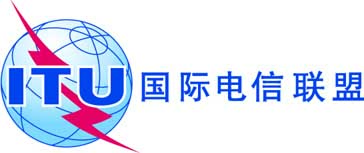 文号：电信标准化局第268号通函COM 17/MEU- 致国际电联各成员国主管部门；电话：
传真：电子
邮件：
+41 22 730 5866
+41 22 730 5853tsbsg17@itu.int抄送：- 致ITU-T各部门成员；- 致ITU-T部门准成员；- 致ITU-T学术成员；- 第17研究组主席和副主席；- 电信发展局主任；- 无线电通信局主任事由：批准ITU-T X.1500.1和X.1524新建议书未批准ITU-T X.1037、X.1261和X.1541新建议书草案